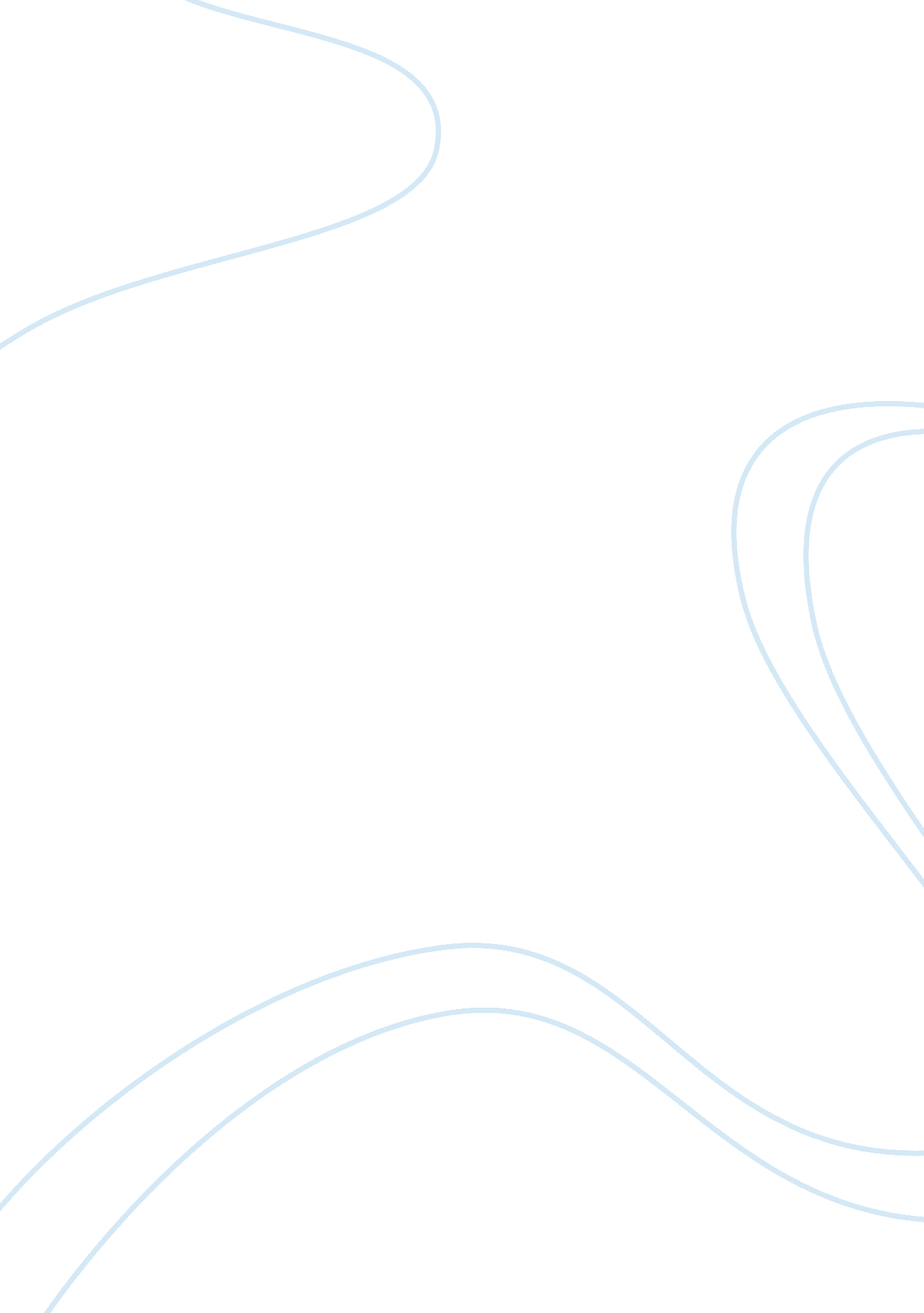 What is the meaning of an expository essay? essay sampleLiterature, Russian Literature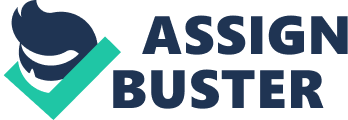 An effective expository essay is designed to explain the topic to the reader. You need to explain a certain fact about the subject and uncover it using evidence. This is one of the simplest types of essays that you will ever write. You do not need to prove your point of view, as it should be done in a convincing essay. Instead, you just need to describe something on expository essay example. For example, if the expository essay focuses on the career of writer Jane Austen, you can write about the stages of Austin’s career, but you do not need to make any conclusions throughout the essay or argue about any literary topics that she included in her works. Before you start writing your work, you need to form your own conclusions. Despite the fact that you do not need to give arguments, you still need to know what you are writing about. The theme that you choose will be ultimately reflected in your theses. How to write a good expository essay? A descriptive essay is traditionally divided into three or more paragraphs that make up the introduction, body, and conclusion. If you want to write effective expository, you need to pay attention to the next information: The introduction of the expository essay should be written in the present tense. The main reason for it is that this part describes the current questions that you will talk about. Do not forget that it is the hook paragraph that is why make it interesting. The main body should include three paragraphs. They should be dedicated to the describing of the place. Do not try to be omnipotence; use simple language in order not to confuse the readers. You should know who your audience is. Include a paragraph of expository essay conclusion that briefly reiterates the inspiration for the essay and details any personal attitudes, memories or recommendations of the visitor about the site. This section is the chance of an individual author to clearly explain in detail his/her overall impression of the location. Correct the first draft to make any grammar or spelling corrections in essay writing and trim any extraneous information that is not suitable for the location. Type or rewrite the final design according to the details of the expository essay assignment and essay structure. Grab the attention of the reader with a spectacular reception. The first sentence or suggestions of your introduction should draw the reader’s attention and do not let it go. The introduction should act as a fishing hook when a fisherman catches fish. There are various ways to attract the attention of the reader. You can enter a quote that relates to your topic, present an interesting factor statistics, suggest a definition or ask a rhetorical question. You can tell an anecdote, give an analogy or a general observation on your topic as well. The easiest way of writing an expository essay outline Expository writing has some tricky things you need to know about: Choose a good essay topic. Good essay topics should be specific enough to reveal it on several pages, but not so specific that you will not be able to find enough information about it. Consider any prompts about an effective essay that your instructor makes. Usually, the instructor reports a general theme of descriptive essays, from which you must select a specific subtopic. For example, if the instructor gives you the subject of the descriptive essay “ World War II,” you do not need to write about the whole war. Instead, focus on one particular part. You can choose the specific moment of the war, for example, landing troops in Normandy or Pearl Harbor, or some aspects of the war, for example, using dogs or other animals to help soldiers. The main point of expository essays is to show your writing skills; good expository can also teach the reader something. Find the appropriate sources that show the main idea. Your sources should cover the whole topic, and also should be reliable. The thesis statement should be presented in the essay introduction. Traditionally, books and scientific journals are the best sources of effective expository. Scientific, government and other verified websites, newspaper articles and magazine articles are also a good choice. Create an outline. Do research and take notes. Reread your sources and note any significant facts in each of them, writing out information in a notebook. Make a pre-writing. You should also note the page numbers associated with this information that you wrote out. Copy the output of each source for a bibliography list or citation references. This page should be in accordance with the wishes of your teacher. Write down important dates, statistics, and quotes for essays descriptive. As far as you can see, we’ve given a detailed description of all the stages of preparation for writing expository essays. The only thing you need to do is to select the topic of the essay and follow the advice of experts. Structure of a General Expository Essay 
Download 